                                                           Урожай у нас не плох.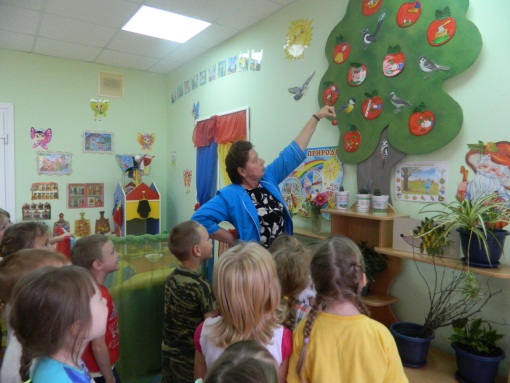 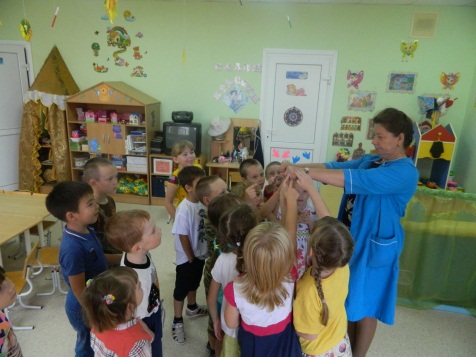 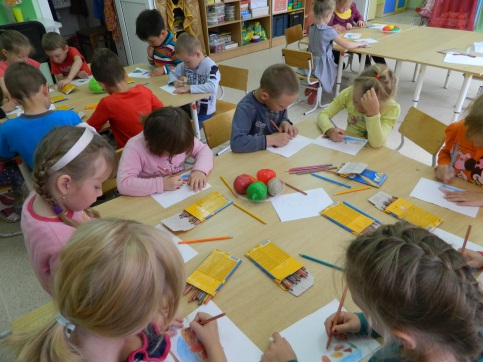 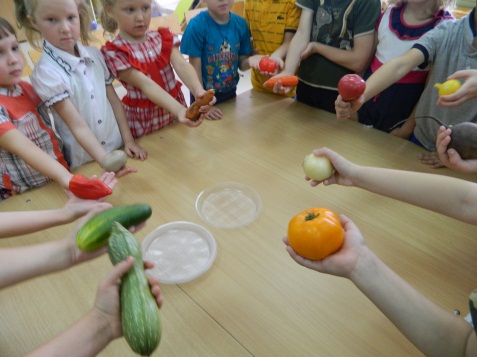 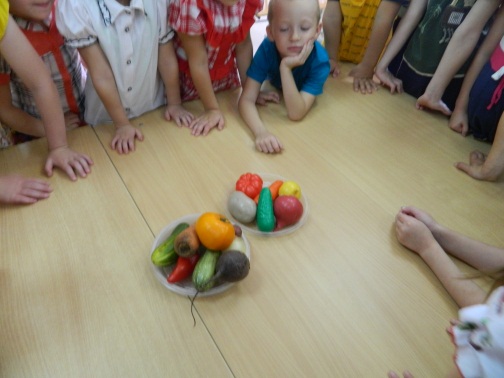 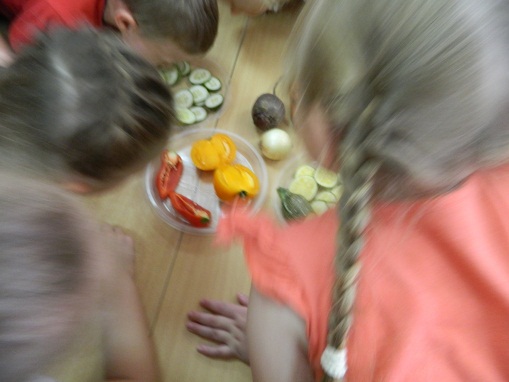 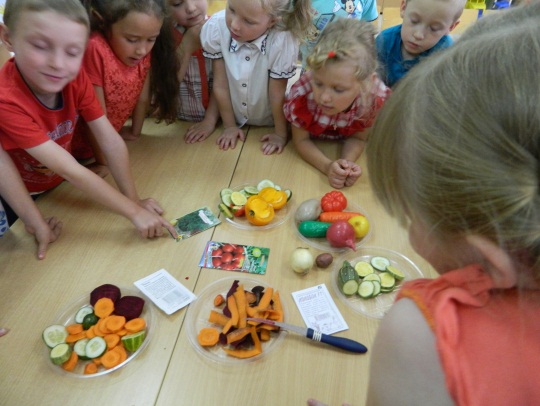 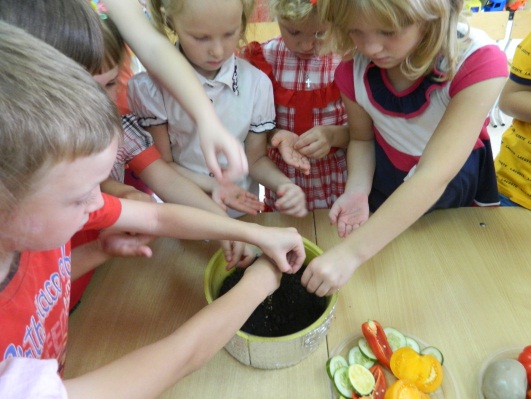 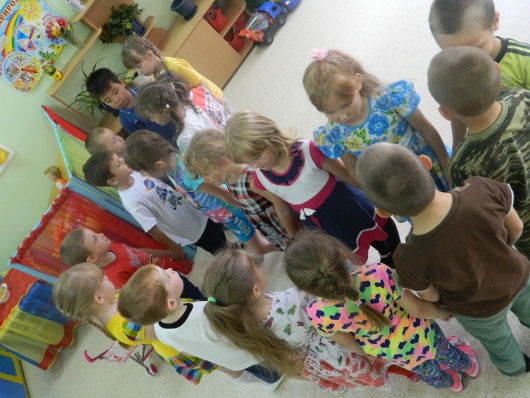 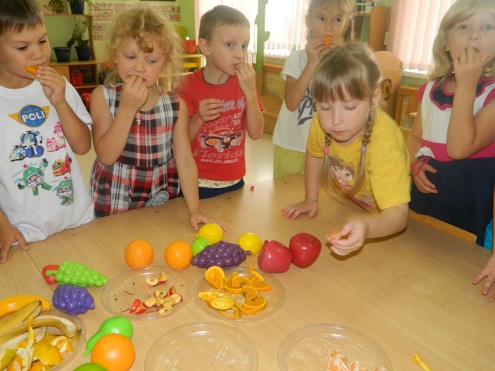 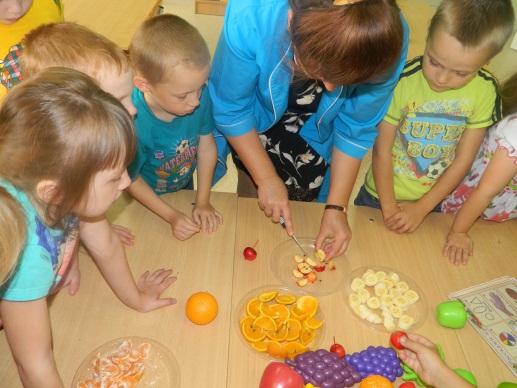 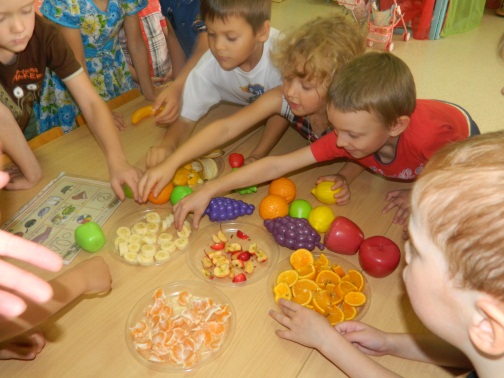 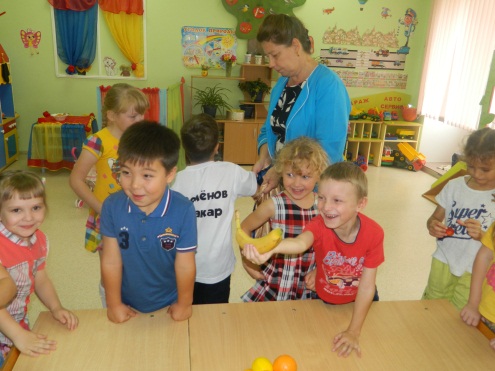 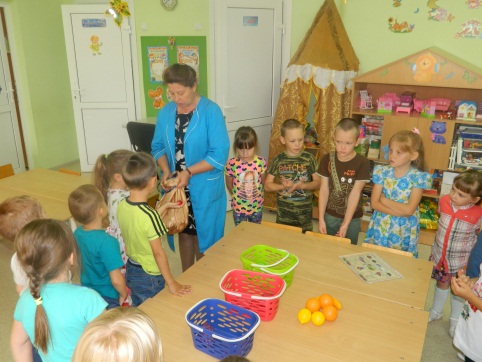 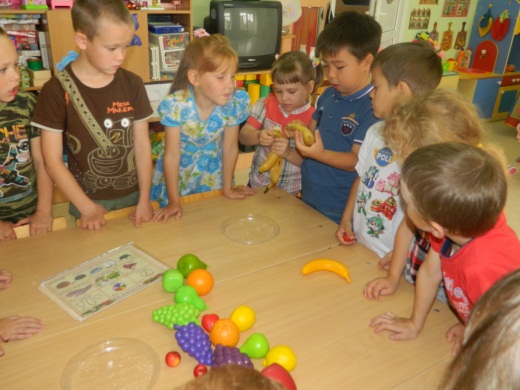 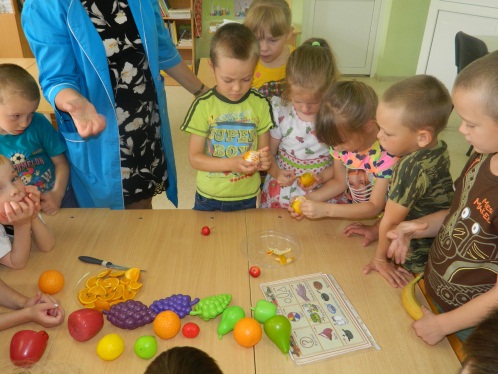 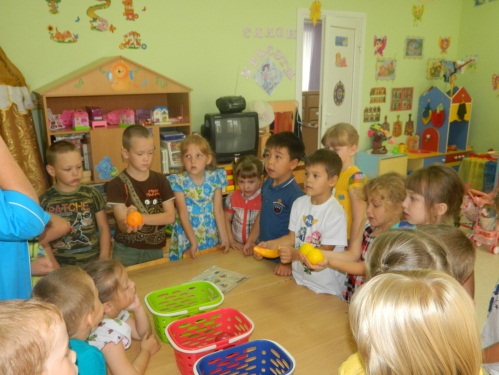 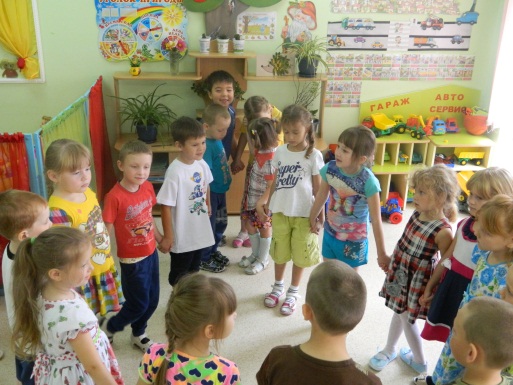 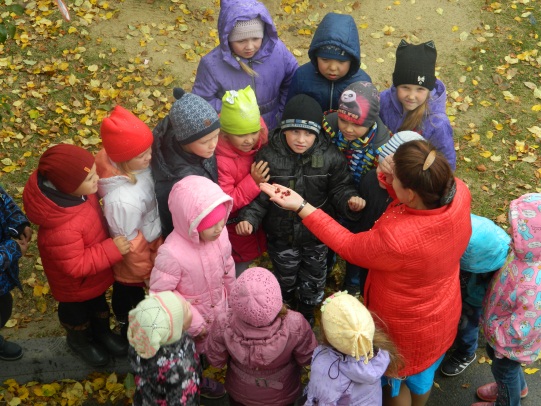 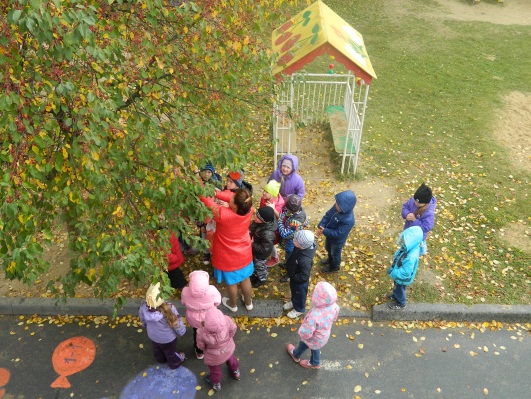 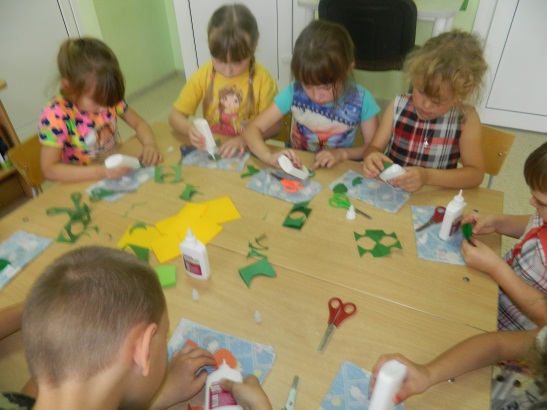 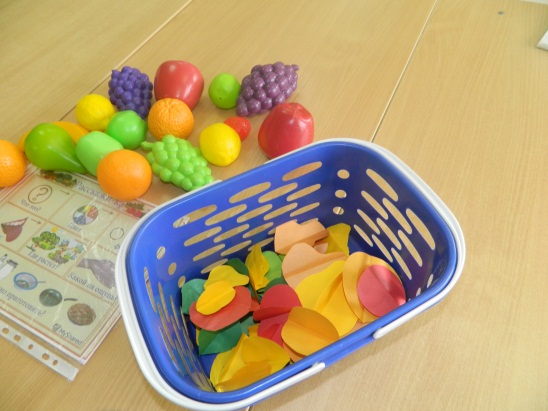 уу	Урожай мы весь собралиВ магазин всё увезли.Покупатели придут,Всё что надо там найдут.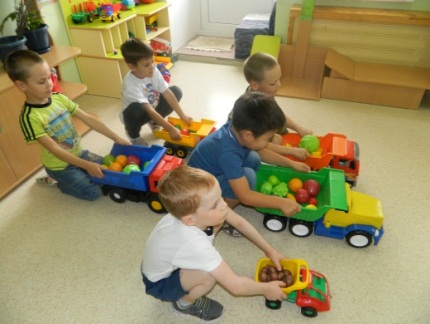 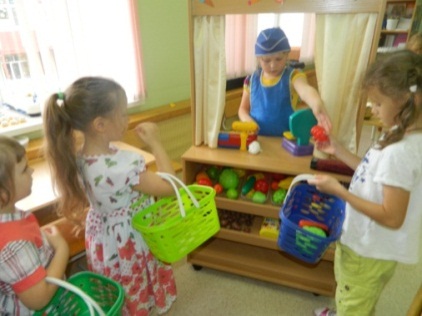 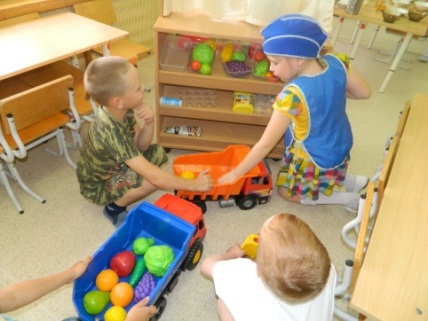 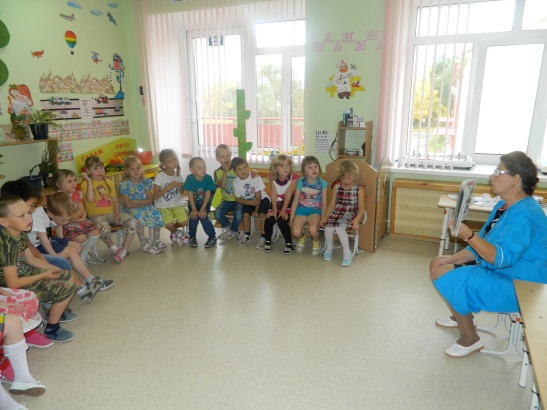 Сказку вместе прочитали ,А потом пересказали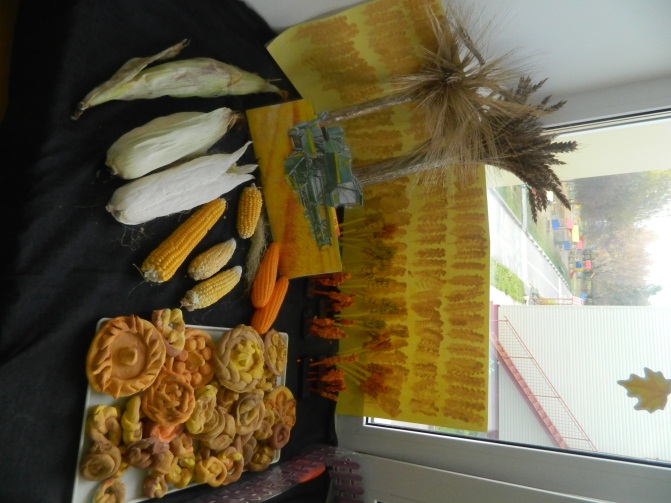 Мы на поле побывали Хлебушек давно убрали. Колоски в снопы собрали  Да на мельницу отдалиИ немножко  из муки напекли всем калачи.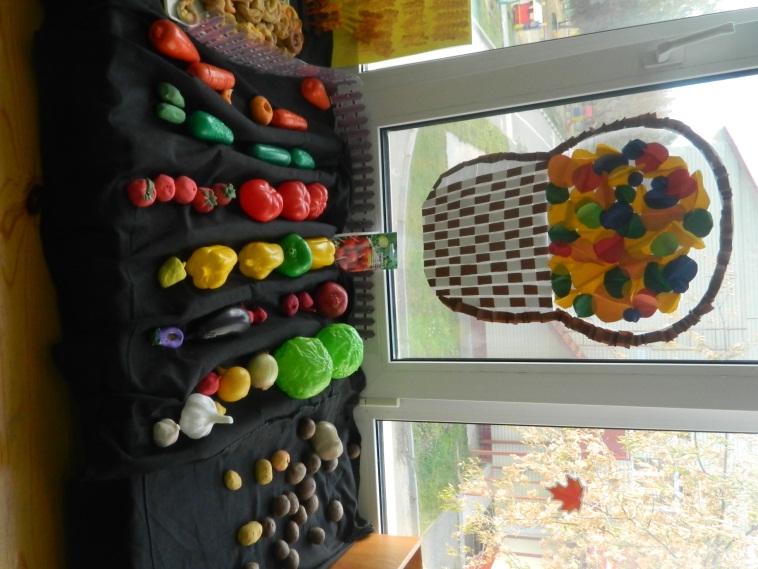 В огород сейчас пойдём,Овощей там наберём.Раз, два, три, четыре, пять.Ну скорее собирай.Корзину фруктов мы собралиВам её мы показали.Витаминов много в нейУкрепляй здоровье с ней.